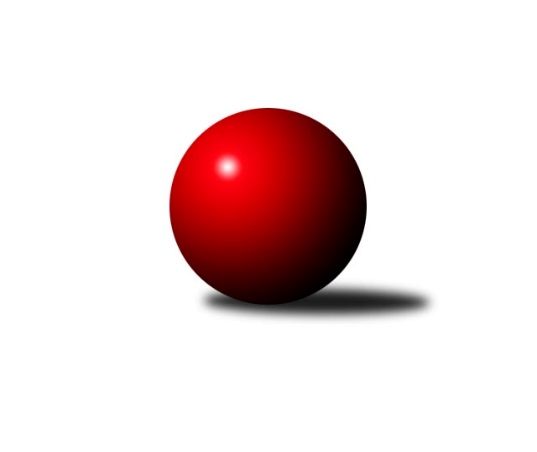 Č.19Ročník 2022/2023	3.3.2023Nejlepšího výkonu v tomto kole: 2871 dosáhlo družstvo: Rychnov n. Kn. BVýchodočeská divize 2022/2023Jeden zápas z důvodu nemocí na straně hostujícího celku odložen. A k výsledkům v tomto kole lze říci obecně, že ve většině zápasů šlo i tak trochu o menší překvapení, kde hůře postavené celky v tabulce poráží papírové favority. Trutnov B poráží doma Náchod B, a to jistě po velmi dramatickém průběhu. V domácím prostředí vítězí také Rychnov B především díky dvou pětistovkám domácích v podání Lukáše Pacáka (502)  a Michala Kalu (509), který byl i nejlepším jednotlivcem tohoto kola. V domácím prostředí vítězí také Dobruška A nad vedoucím týmem tabulky – Nová Paka A. Tím se Dobruška dotáhla bodově na vedoucí celky. Č. Kostelec B doma nestačil na hosty z Rokytnice, kteří podali kompaktnější výkon a přiblížili se domácím na dva body. Asi největším překvapením je prohra D. Králové doma s předposledními Třebechovicemi. Domácí kralovali v úvodní dvojici, ale hosté pak převzali taktovku utkání a vítězství jim patří zaslouženě. A v tabulce máme rozdíl 4 bodů mezi 1. a 8. místem. A to jistě bude znamenat zajímavý průběh divize až do posledního kola o to, který tým stane na čelní pozici. 
	Výsledky 19. kolaSouhrnný přehled výsledků: Loko. Trutnov B	- Náchod B	9:7	2680:2632		2.3.Č. Kostelec B	-  Rokytnice n. J. A	4:12	2647:2675		3.3.D. Králové n. L. A	- Třebechovice p. O. A	4:12	2601:2680		3.3.Rychnov n. Kn. B	- Zálabák Smiřice A	12:4	2871:2805		3.3.Dobruška A	-  Nová Paka A	14:2	2787:2652		3.3.Solnice A	- Hylváty A	dohrávka	termín neurčenTabulka družstev:	1.	Nová Paka A	18	12	0	6	172 : 116 	 2666	24	2.	D. Králové n. L. A	18	12	0	6	168 : 120 	 2658	24	3.	Dobruška A	19	12	0	7	172 : 132 	 2662	24	4.	Loko Č. Třebová A	17	11	0	6	162 : 110 	 2659	22	5.	Č. Kostelec B	19	11	0	8	166 : 138 	 2599	22	6.	Náchod B	19	10	0	9	170 : 134 	 2680	20	7.	Zálabák Smiřice A	19	10	0	9	160 : 144 	 2659	20	8.	Rokytnice n. J. A	18	10	0	8	152 : 136 	 2642	20	9.	Hylváty A	18	9	0	9	146 : 142 	 2620	18	10.	Loko. Trutnov B	18	7	0	11	116 : 172 	 2609	14	11.	Solnice A	17	6	0	11	105 : 167 	 2580	12	12.	Třebechovice p. O. A	18	5	0	13	116 : 172 	 2610	10	13.	Rychnov n. Kn. B	18	3	0	15	83 : 205 	 2577	6Podrobné výsledky kola:	  Loko. Trutnov B	2680	9:7	2632	Náchod B	Tereza Bendová	 	 230 	 245 		475 	 2:0 	 411 	 	197 	 214		Tomáš Doucha	Jan Kyncl	 	 216 	 204 		420 	 0:2 	 438 	 	220 	 218		Aleš Tichý	Zdeněk Babka	 	 212 	 234 		446 	 0:2 	 453 	 	225 	 228		František Hejna	Jaroslav Jeníček	 	 242 	 217 		459 	 2:0 	 429 	 	209 	 220		Jiří Doucha ml.	Miloš Veigl	 	 217 	 199 		416 	 0:2 	 437 	 	225 	 212		Mikuláš Martinec	Karel Kratochvíl	 	 237 	 227 		464 	 1:1 	 464 	 	225 	 239		Jaroslav Špicnerrozhodčí: Zdeněk BabkaNejlepší výkon utkání: 475 - Tereza Bendová	 Č. Kostelec B	2647	4:12	2675	 Rokytnice n. J. A	Tomáš Adamů	 	 218 	 227 		445 	 0:2 	 451 	 	223 	 228		Jan Mařas	Kamil Mýl	 	 206 	 235 		441 	 2:0 	 439 	 	224 	 215		Zdeněk Novotný st.	Michal Vlček	 	 208 	 184 		392 	 0:2 	 431 	 	231 	 200		Pavel Hanout	Daniel Bouda	 	 222 	 229 		451 	 2:0 	 431 	 	205 	 226		Slavomír Trepera	Petr Linhart	 	 227 	 249 		476 	 0:2 	 479 	 	251 	 228		Petr Mařas	Jakub Wenzel	 	 225 	 217 		442 	 0:2 	 444 	 	217 	 227		Milan Valášekrozhodčí: Michal VlčekNejlepší výkon utkání: 479 - Petr Mařas	 D. Králové n. L. A	2601	4:12	2680	Třebechovice p. O. A	Ivan Vondráček	 	 223 	 238 		461 	 2:0 	 417 	 	212 	 205		Luděk Moravec	Luděk Horák	 	 207 	 226 		433 	 0:2 	 458 	 	224 	 234		Tomáš Hanuš	Jiří Rejl	 	 190 	 229 		419 	 0:2 	 461 	 	242 	 219		Jiří Bek	Ladislav Zívr *1	 	 220 	 215 		435 	 0:2 	 458 	 	236 	 222		Robert Petera	Petr Janeček	 	 239 	 210 		449 	 2:0 	 446 	 	223 	 223		Miloš Kvapil	Lukáš Blažej	 	 206 	 198 		404 	 0:2 	 440 	 	212 	 228		Josef Dvořákrozhodčí: Lukáš Blažejstřídání: *1 od 18. hodu Martin ŠnytrNejlepšího výkonu v tomto utkání: 461 kuželek dosáhli: Ivan Vondráček, Jiří Bek	 Rychnov n. Kn. B	2871	12:4	2805	Zálabák Smiřice A	Jan Kopecký	 	 236 	 246 		482 	 2:0 	 473 	 	225 	 248		Jaroslav Hažva	Petr Gálus	 	 235 	 212 		447 	 0:2 	 457 	 	218 	 239		David Hanzlíček	Jiří Pácha	 	 238 	 241 		479 	 2:0 	 455 	 	210 	 245		Radek Urgela	Lukáš Pacák	 	 235 	 267 		502 	 2:0 	 480 	 	228 	 252		Martin Kamenický	Michal Kala	 	 254 	 255 		509 	 2:0 	 444 	 	244 	 200		Martin Ivan	Václav Buřil	 	 231 	 221 		452 	 0:2 	 496 	 	250 	 246		Martin Hažvarozhodčí: Jiří PáchaNejlepší výkon utkání: 509 - Michal Kala	 Dobruška A	2787	14:2	2652	 Nová Paka A	Michal Balcar	 	 238 	 233 		471 	 2:0 	 433 	 	220 	 213		Jiří Bajer	Josef Lejp	 	 220 	 239 		459 	 0:2 	 491 	 	269 	 222		Jan Šmidrkal	Lukáš Fanc	 	 236 	 216 		452 	 2:0 	 402 	 	209 	 193		Vojtěch Kazda	Roman Václavek	 	 250 	 219 		469 	 2:0 	 455 	 	246 	 209		Dobroslav Lánský	Josef Kupka	 	 231 	 236 		467 	 2:0 	 438 	 	216 	 222		Milan Ringel	Jan Králíček	 	 209 	 260 		469 	 2:0 	 433 	 	214 	 219		Jan Ringelrozhodčí: Michal BalcarNejlepší výkon utkání: 491 - Jan ŠmidrkalPořadí jednotlivců:	jméno hráče	družstvo	celkem	plné	dorážka	chyby	poměr kuž.	Maximum	1.	Robert Petera 	Třebechovice p. O. A	468.05	310.4	157.7	3.5	9/10	(533)	2.	František Hejna 	Náchod B	466.43	309.3	157.2	4.3	11/11	(521)	3.	Jiří Bek 	Třebechovice p. O. A	465.80	310.7	155.1	2.8	8/10	(510)	4.	Ladislav Zívr 	D. Králové n. L. A	462.63	307.0	155.6	3.3	9/9	(512)	5.	Jiří Bajer 	 Nová Paka A	461.77	310.5	151.3	3.3	10/10	(494)	6.	Mikuláš Martinec 	Náchod B	461.64	316.2	145.4	3.6	8/11	(496)	7.	Martin Kamenický 	Zálabák Smiřice A	460.81	312.7	148.1	2.9	10/11	(507)	8.	Zdeněk Kaplan 	Hylváty A	457.38	304.0	153.4	2.6	9/10	(485)	9.	Pavel Píč 	Solnice A	456.95	305.9	151.0	2.5	9/10	(518)	10.	Aleš Tichý 	Náchod B	456.74	310.0	146.8	4.1	11/11	(516)	11.	Martin Děkan 	Dobruška A	455.94	307.6	148.3	3.5	9/10	(516)	12.	Milan Valášek 	 Rokytnice n. J. A	454.96	300.1	154.8	2.5	10/10	(509)	13.	Jan Kmoníček 	Loko Č. Třebová A	454.88	309.1	145.8	4.3	9/10	(482)	14.	Jan Šmidrkal 	 Nová Paka A	454.41	307.3	147.1	6.9	7/10	(491)	15.	Petr Mařas 	 Rokytnice n. J. A	454.39	309.8	144.6	3.6	10/10	(519)	16.	Josef Kupka 	Dobruška A	454.24	306.3	147.9	4.4	10/10	(537)	17.	Miloslav Hýbl 	Loko Č. Třebová A	453.74	306.8	146.9	4.9	10/10	(510)	18.	Jakub Sokol 	Loko Č. Třebová A	451.96	309.2	142.7	4.6	10/10	(523)	19.	Tomáš Hrubý 	Solnice A	449.25	305.1	144.1	4.9	9/10	(501)	20.	Jan Králíček 	Dobruška A	448.65	309.1	139.5	5.9	10/10	(477)	21.	Milan Vencl 	Hylváty A	448.35	306.7	141.6	5.5	9/10	(515)	22.	Roman Václavek 	Dobruška A	448.31	309.3	139.1	3.8	9/10	(510)	23.	Ivan Vondráček 	D. Králové n. L. A	448.12	307.3	140.8	4.0	9/9	(512)	24.	Lukáš Pacák 	Rychnov n. Kn. B	448.10	297.0	151.1	5.4	7/10	(504)	25.	Milan Ringel 	 Nová Paka A	447.91	304.2	143.7	3.7	9/10	(491)	26.	Zdeněk Babka 	 Loko. Trutnov B	447.91	311.8	136.2	5.8	7/10	(480)	27.	Miloš Veigl 	 Loko. Trutnov B	446.59	311.2	135.4	4.7	8/10	(489)	28.	Jan Ringel 	 Nová Paka A	446.54	295.5	151.1	2.6	9/10	(484)	29.	Jakub Wenzel 	Č. Kostelec B	446.48	306.3	140.2	5.4	7/10	(485)	30.	Daniel Bouda 	Č. Kostelec B	446.21	300.8	145.4	4.7	10/10	(457)	31.	Jaroslav Jeníček 	 Loko. Trutnov B	445.13	302.7	142.5	4.9	8/10	(489)	32.	Petr Linhart 	Č. Kostelec B	445.04	304.9	140.1	3.8	7/10	(490)	33.	Jaroslav Špicner 	Náchod B	442.54	299.1	143.4	4.5	11/11	(511)	34.	Jiří Rejl 	D. Králové n. L. A	442.10	298.4	143.7	6.3	7/9	(488)	35.	Michal Janeček 	Zálabák Smiřice A	441.16	304.5	136.6	5.9	8/11	(501)	36.	Martin Khol 	 Loko. Trutnov B	441.14	305.0	136.2	5.7	10/10	(490)	37.	Lukáš Blažej 	D. Králové n. L. A	441.09	301.9	139.2	4.5	9/9	(487)	38.	Jiří Hetych  ml.	Loko Č. Třebová A	440.58	304.2	136.4	4.9	8/10	(494)	39.	Luděk Horák 	D. Králové n. L. A	440.49	297.7	142.8	5.5	8/9	(473)	40.	Tomáš Kincl 	Č. Kostelec B	440.48	301.6	138.9	6.5	7/10	(477)	41.	Petr Holanec 	Loko Č. Třebová A	439.15	304.3	134.8	6.4	10/10	(508)	42.	Jaromír Erlebach 	 Nová Paka A	438.50	297.5	141.0	5.1	7/10	(469)	43.	Adam Bezdíček 	Loko Č. Třebová A	437.46	296.1	141.3	4.5	10/10	(497)	44.	Jan Mařas 	 Rokytnice n. J. A	437.16	300.2	137.0	6.0	10/10	(498)	45.	Jiří Hroneš 	Zálabák Smiřice A	436.31	300.6	135.8	6.6	8/11	(473)	46.	Petr Janeček 	D. Králové n. L. A	436.31	297.7	138.6	4.7	9/9	(461)	47.	Slavomír Trepera 	 Rokytnice n. J. A	435.65	299.5	136.2	5.6	9/10	(469)	48.	Pavel Hanout 	 Rokytnice n. J. A	435.21	299.1	136.1	5.1	10/10	(483)	49.	Tomáš Pražák 	Hylváty A	433.42	293.0	140.4	3.5	8/10	(463)	50.	Michal Balcar 	Dobruška A	432.99	301.9	131.1	6.7	10/10	(474)	51.	Tomáš Hanuš 	Třebechovice p. O. A	432.85	298.4	134.4	6.9	10/10	(489)	52.	Tomáš Adamů 	Č. Kostelec B	432.70	291.4	141.3	4.4	10/10	(479)	53.	Radek Urgela 	Zálabák Smiřice A	431.76	295.1	136.7	4.9	9/11	(464)	54.	Pavel Nosek 	Solnice A	431.69	295.6	136.1	6.8	8/10	(470)	55.	Michal Kala 	Rychnov n. Kn. B	431.63	296.0	135.6	5.6	9/10	(509)	56.	Šimon Fiebinger 	 Loko. Trutnov B	430.76	302.7	128.1	6.9	9/10	(467)	57.	Jiří Doucha  ml.	Náchod B	430.40	298.2	132.2	5.4	11/11	(485)	58.	Milan Hrubý 	Solnice A	430.00	297.9	132.1	7.2	9/10	(457)	59.	Karel Kratochvíl 	 Loko. Trutnov B	429.88	292.2	137.7	5.6	8/10	(506)	60.	Zdeněk Novotný  st.	 Rokytnice n. J. A	428.61	296.1	132.5	4.2	8/10	(451)	61.	Lukáš Fanc 	Dobruška A	426.91	298.0	128.9	7.9	10/10	(474)	62.	Václav Buřil 	Rychnov n. Kn. B	425.30	295.6	129.7	8.1	10/10	(472)	63.	Jiří Pácha 	Rychnov n. Kn. B	423.73	294.0	129.7	7.7	9/10	(479)	64.	Miloš Kvapil 	Třebechovice p. O. A	423.19	295.9	127.3	7.4	9/10	(464)	65.	Martin Nosek 	Solnice A	423.13	295.8	127.3	6.3	10/10	(446)	66.	Rudolf Stejskal 	Solnice A	422.73	295.9	126.9	5.6	8/10	(455)	67.	Josef Dvořák 	Třebechovice p. O. A	420.79	293.9	126.9	8.4	10/10	(440)	68.	Jan Kopecký 	Rychnov n. Kn. B	420.37	299.2	121.2	8.1	9/10	(482)	69.	Martin Ivan 	Zálabák Smiřice A	418.03	293.9	124.1	8.6	10/11	(464)	70.	Luděk Moravec 	Třebechovice p. O. A	416.90	294.6	122.3	10.1	7/10	(447)	71.	Kamil Mýl 	Č. Kostelec B	413.14	292.7	120.4	7.3	7/10	(465)		Václav Šmída 	Zálabák Smiřice A	495.00	326.0	169.0	3.0	1/11	(495)		Martin Hažva 	Zálabák Smiřice A	484.75	320.2	164.6	2.8	5/11	(496)		Pavel Jiroušek 	Loko Č. Třebová A	477.00	327.0	150.0	3.0	1/10	(477)		Jan Majer 	Náchod B	462.00	318.0	144.0	4.0	1/11	(462)		Jiří Slavík 	Dobruška A	461.00	311.0	150.0	3.0	1/10	(461)		Josef Lejp 	Dobruška A	459.00	319.0	140.0	4.0	1/10	(459)		František Adamů  st.	Č. Kostelec B	457.00	289.0	168.0	5.0	1/10	(457)		Monika Venclová 	Hylváty A	456.17	298.1	158.1	3.3	4/10	(476)		Jaroslav Hažva 	Zálabák Smiřice A	455.50	309.5	146.0	3.5	2/11	(473)		David Hanzlíček 	Zálabák Smiřice A	455.12	313.5	141.6	2.8	7/11	(506)		Lukáš Hejčl 	Náchod B	454.00	298.0	156.0	7.0	1/11	(454)		Vojtěch Kazda 	 Nová Paka A	452.29	315.3	137.0	6.3	6/10	(494)		Danny Tuček 	Náchod B	451.00	306.3	144.7	4.3	3/11	(463)		Miroslav Cupal 	Zálabák Smiřice A	447.84	305.3	142.5	5.0	5/11	(472)		Tereza Bendová 	 Loko. Trutnov B	447.17	299.0	148.2	4.2	4/10	(482)		Dalibor Ksandr 	Rychnov n. Kn. B	445.00	308.2	136.8	4.7	2/10	(452)		Martin Matějček 	Zálabák Smiřice A	444.75	291.3	153.5	4.8	2/11	(472)		Daniel Majer 	Náchod B	442.33	295.9	146.4	5.3	3/11	(484)		Milan Januška 	Hylváty A	441.45	299.0	142.5	5.5	5/10	(462)		Petr Gálus 	Rychnov n. Kn. B	439.64	301.1	138.5	4.9	6/10	(477)		Oldřich Motyčka 	Třebechovice p. O. A	439.50	302.0	137.5	5.5	2/10	(444)		Oldřich Krsek 	Rychnov n. Kn. B	438.33	296.3	142.0	5.7	3/10	(468)		Tomáš Doucha 	Náchod B	438.00	310.5	127.5	9.0	2/11	(465)		Libor Čaban 	Hylváty A	437.00	300.8	136.2	5.9	6/10	(481)		Michal Vlček 	Č. Kostelec B	435.70	300.3	135.4	6.8	5/10	(497)		Martin Šnytr 	D. Králové n. L. A	433.50	301.5	132.0	3.0	2/9	(447)		Vojtěch Morávek 	Hylváty A	433.25	295.9	137.4	4.7	5/10	(466)		Jan Vencl 	Hylváty A	432.83	298.3	134.5	4.8	3/10	(443)		Martin Pacák 	 Rokytnice n. J. A	428.50	298.0	130.5	7.5	3/10	(462)		Erik Folta 	 Nová Paka A	426.43	294.8	131.7	7.5	6/10	(444)		Radek Novák 	 Rokytnice n. J. A	425.00	297.5	127.5	7.5	1/10	(430)		Vít Richter 	Rychnov n. Kn. B	425.00	298.5	126.5	9.5	2/10	(463)		Dobroslav Lánský 	 Nová Paka A	423.33	295.5	127.8	6.8	6/10	(455)		Kryštof Brejtr 	Náchod B	422.91	294.1	128.8	6.7	7/11	(467)		Karel Řehák 	Hylváty A	421.40	284.9	136.6	5.4	5/10	(441)		Tomáš Skala 	Hylváty A	417.00	276.0	141.0	6.0	2/10	(432)		Lenka Peterová 	Třebechovice p. O. A	417.00	309.0	108.0	11.0	1/10	(417)		Filip Petera 	Třebechovice p. O. A	415.35	291.7	123.7	9.6	5/10	(444)		Lubomír Šípek 	Rychnov n. Kn. B	415.33	298.7	116.7	11.0	3/10	(493)		Josef Prokopec 	 Loko. Trutnov B	413.50	285.8	127.8	7.8	4/10	(420)		Anthony Šípek 	Hylváty A	412.67	282.3	130.3	9.7	3/10	(425)		Jan Kyncl 	 Loko. Trutnov B	412.13	295.3	116.9	9.6	2/10	(450)		Monika Horová 	D. Králové n. L. A	411.75	284.5	127.3	7.5	2/9	(435)		Matěj Mach 	Hylváty A	409.14	284.3	124.9	7.4	6/10	(450)		Josef Macek 	Č. Kostelec B	408.24	287.4	120.8	8.0	6/10	(457)		Zuzana Tulková 	 Rokytnice n. J. A	408.00	283.0	125.0	7.0	1/10	(408)		Jan Zeman 	Rychnov n. Kn. B	404.00	284.0	120.0	11.0	1/10	(404)		Michal Sirový 	D. Králové n. L. A	397.00	282.0	115.0	8.0	1/9	(397)		Ilona Sýkorová 	Rychnov n. Kn. B	397.00	293.0	104.0	10.0	1/10	(397)		Zdeněk Zahálka 	Třebechovice p. O. A	392.00	273.0	119.0	10.0	2/10	(408)		Milan Hašek 	Dobruška A	392.00	290.0	102.0	12.0	1/10	(392)		Petr Bečka 	Hylváty A	391.00	267.0	124.0	9.0	1/10	(391)		Jiří Hetych  st.	Loko Č. Třebová A	390.50	285.3	105.3	11.4	4/10	(402)		Vladimír Vodička 	Č. Kostelec B	389.00	274.0	115.0	9.0	1/10	(389)		Pavel Dymák 	Solnice A	389.00	297.0	92.0	11.0	1/10	(389)		Martin Kozel  ml.	Solnice A	388.50	283.5	105.0	12.5	2/10	(419)		Petr Kosejk 	Solnice A	386.33	273.7	112.7	11.3	3/10	(403)		Daniel Luščák 	Solnice A	383.00	278.5	104.5	12.0	2/10	(402)		Roman Vrabec 	Zálabák Smiřice A	380.50	270.5	110.0	9.5	2/11	(411)		Patrik Šindler 	Solnice A	380.00	264.0	116.0	6.0	1/10	(380)		Michaela Zelená 	Třebechovice p. O. A	373.00	277.0	96.0	12.0	1/10	(373)		Jan Vostrčil 	Hylváty A	358.00	265.0	93.0	12.0	1/10	(358)Sportovně technické informace:Starty náhradníků:registrační číslo	jméno a příjmení 	datum startu 	družstvo	číslo startu12365	Josef Lejp	03.03.2023	Dobruška A	1x27093	Jan Kyncl	02.03.2023	 Loko. Trutnov B	4x26288	Tomáš Doucha	02.03.2023	Náchod B	4x37	Jaroslav Hažva	03.03.2023	Zálabák Smiřice A	2x17658	Martin Šnytr	03.03.2023	D. Králové n. L. A	2x5625	Martin Hažva	03.03.2023	Zálabák Smiřice A	7xProgram dalšího kola:20. kolo9.3.2023	čt	17:00	Hylváty A - Rychnov n. Kn. B	10.3.2023	pá	17:00	Zálabák Smiřice A - Loko Č. Třebová A	10.3.2023	pá	17:00	 Rokytnice n. J. A - D. Králové n. L. A	10.3.2023	pá	17:00	Třebechovice p. O. A - Dobruška A	10.3.2023	pá	17:00	 Nová Paka A -  Loko. Trutnov B	10.3.2023	pá	17:00	Náchod B - Solnice A				-- volný los -- - Č. Kostelec B	Nejlepší šestka kola - absolutněNejlepší šestka kola - absolutněNejlepší šestka kola - absolutněNejlepší šestka kola - absolutněNejlepší šestka kola - dle průměru kuželenNejlepší šestka kola - dle průměru kuželenNejlepší šestka kola - dle průměru kuželenNejlepší šestka kola - dle průměru kuželenNejlepší šestka kola - dle průměru kuželenPočetJménoNázev týmuVýkonPočetJménoNázev týmuPrůměr (%)Výkon2xMichal KalaRychnov B5091xMichal KalaRychnov B113.365092xLukáš PacákRychnov B5023xLukáš PacákRychnov B111.85024xMartin HažvaSmiřice4965xMartin HažvaSmiřice110.474962xJan ŠmidrkalN. Paka4913xPetr MařasRokytnice109.564791xJan KopeckýRychnov B4825xPetr LinhartČ. Kostelec B108.874765xMartin KamenickýSmiřice4802xJan ŠmidrkalN. Paka108.75491